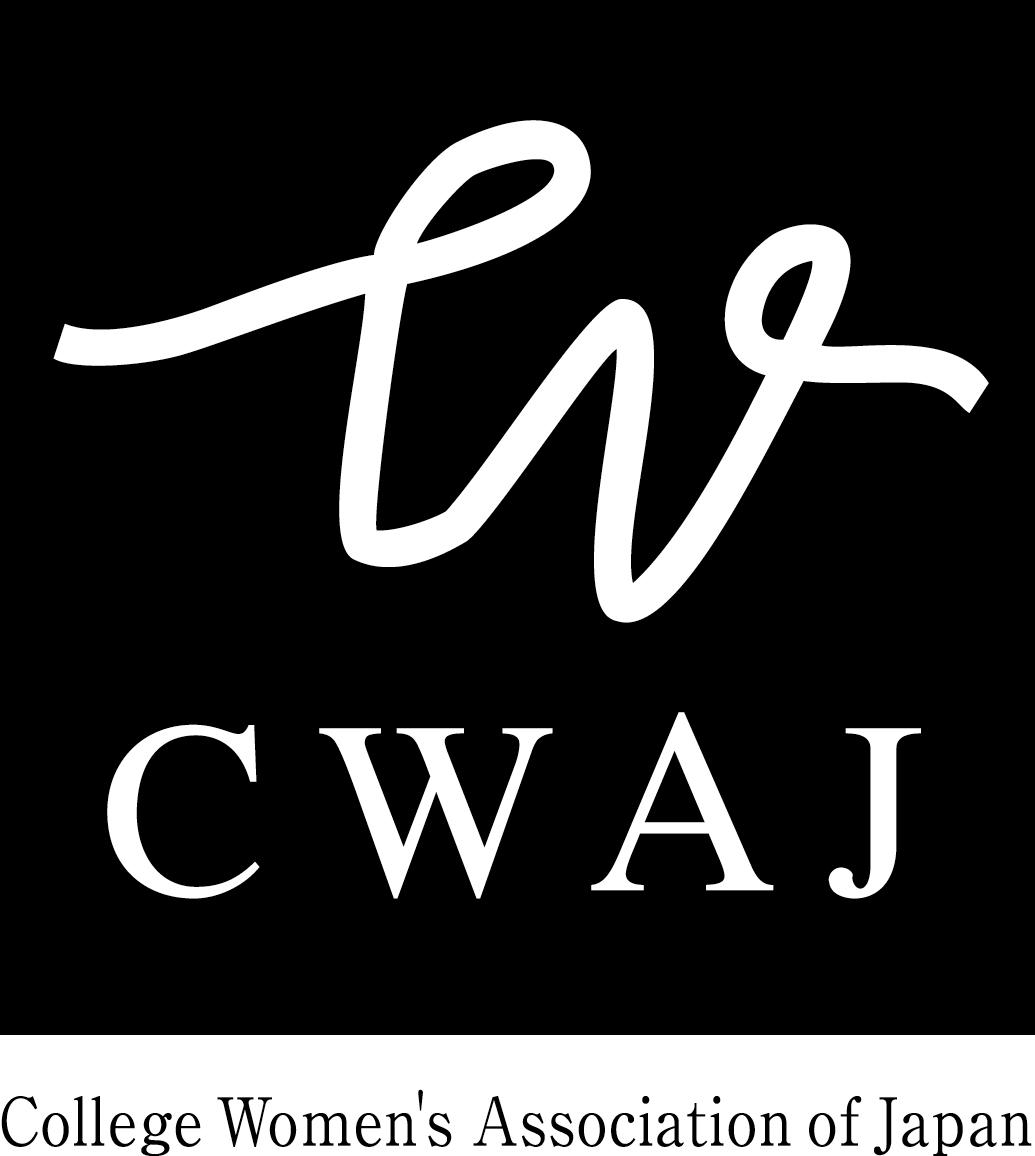 COLLEGE WOMEN’S ASSOCIATIONOF JAPANGraduate Scholarshipfor Non-Japanese Womento Study in Japan2020APPLICATION FORMS AND INSTRUCTIONSUse only the attached forms when applying to the College Women’s Association of Japan (CWAJ) Graduate Scholarship Program for Non-Japanese Women to Study in Japan. Carefully check the eligibility requirements listed below. Please note* No applicants will be accepted when applying from abroad.* No documents will be returned.* Any additional material NOT requested will be disregarded.Graduate Scholarship for Non-Japanese Women to Study in Japan(NJG Program): Two Scholarships of ¥2.0 Million eachI. ELIGIBILITY REQUIREMENTSApplicants must:- Be non-Japanese, non-permanent resident women who will be enrolled in a degree program with the graduate school of a Japanese university from April 2020 to March 2021.- Be residing in Japan at the time of application.- Submit an essay in English. The following are ineligible:- Holders of scholarships greater than ¥1.5 million from any other scholarship program for the duration of the CWAJ Scholarship. Financial aid and awards from the university where the applicant will study may not be subject to this limitation.- Former recipients of CWAJ awards and members of CWAJ.II. INTERVIEWS AND SELECTIONInterviews of the finalists will be held in Tokyo. The timetable is listed below. You will be notified at least two weeks in advance if you have been selected for an interview. The interview will be conducted mostly in English. Applicants will be notified of the results in writing. CWAJ’s methods, rankings and judgments are proprietary and totally confidential. CWAJ does not enter into any discussion of its decisions.III. NJG PROGRAM SCHOLARSHIP TIMETABLEIV. INSTRUCTIONS FOR COMPLETING CWAJ SCHOLARSHIP APPLICATION FORMSForm 1 – Application for Scholarship Personal Information. Fill in all items. Address for Future Reference should be an address where you expect to be able to receive mail for the next several years – for example, the address of parents or close relatives. A personal e-mail address is required.Current and Proposed Study Program. Fill in all information that applies, especially dates. Previous Education. List your most recently attended university or educational institution first (whether or not a degree was granted), then all others in reverse order.Work/Volunteer/Other Experience. List/explain significant extracurricular experience as well as work and volunteer experience. Please account for any period longer than three months when you were not working or in school. Attach additional sheets if necessary.Significant Publications, Presentations, Honors and Awards. Include both academic and non-academic awards and honors. Information on published work should include name and date of publication and publisher. Indicate whether presentations were refereed or non-refereed. DO NOT send the actual publications, abstracts or title pages.Previous International Experience. Include all international assignments, study, conferences or other experiences. Do not include brief vacations.References. List names, titles, and institutions of individuals to whom you will give Form 3, Letter of Reference.Financial Information. List all kinds of financial aid you have received during your university education, including current and promised aid. Indicate the beginning and ending dates of the periods during which you received each form of financial aid. In the second space, list additional scholarships for which you have applied.Form 2 – EssayComplete the essay in English using both pages of Form 2. Confine your essay to the space allowed on the form. Your essay may be word-processed or handwritten and may be completed on another sheet of paper and pasted to Form 2, but it must not exceed 800 words. Sign and date your application on the second page of the form, above the line “Signature of applicant.”Form 3 – Two Letters of ReferenceGive a copy of Form 3 to two different professors and/or employers or other persons who know you well in a recent academic or professional capacity. Remind them that references must be in English or have an English translation attached. Each original must be sealed in an envelope marked with your name and “Confidential.” The referee should sign or stamp across the envelope seal and return the sealed envelope to you for inclusion in your application. The person completing the reference must not be a relative or personal friend.V.  COMPLETING YOUR APPLICATIONFollow the application checklist on this page exactly.Any application that fails to comply with these requirements and deadlines will be disqualified. APPLICATION CHECKLISTYour application must include all of the following documents (a to e) in one envelope.On the envelope, write clearly “APPLICATION ENCLOSED, NJG PROGRAM”.Any document that is not in English MUST be accompanied by an English translation.No documents will be returned.We suggest that you check each box at the left when you put the documents in the envelope to ensure that you have not omitted any documents.☐  a) Make 3 complete sets of the application documents (1 original and 2 photocopies).Make single-sided copies only, on A4 paper. Please use paperclips only (no staples).Assemble each set in the following order:Form 1, Completed CWAJ Application.Form 2, Essay in English, with signature.Certified Transcripts in English, including transcripts of any transferred credits, from every undergraduate and graduate university you have attended (past or present), along with an explanation of the marking system. This explanation is crucial for the Selection Committee to properly understand each transcript. If your university has an official document explaining its system, please include it. If not, ask the university to provide a brief explanation or do your best to explain it yourself. DO NOT send copies of diplomas or certificates of any kind.☐  b) Two CWAJ Letters of Reference (Form 3), with your name on the envelope and the envelope seal signed or stamped by the referee.☐  c) One certificate of university enrolment (zaigaku shomeisho) or other proof of acceptance to or enrolment in a degree program. If you are currently a kenkyusei, also send proof of your status. If you have not yet been accepted to a degree program, indicate when you expect to be notified. Photocopy of a student ID will not be accepted.☐  d) Two envelopes (12cm x 23.5cm) both neatly addressed with your name and current address in Japan with the postal code and an ¥82 stamp affixed to each envelope (in case of change in postage, ¥84 stamp).☐  e) ¥2,000 in teigaku ko-gawase for handling costs. (Obtain it at any Yucho Bank or the banking window of a post office. Do not write anything on it.) NO CASH OR STAMPS WILL BE ACCEPTED.Mail your application to the address below, postmarked on or betweenTuesday, October 15 and Monday, October 21, 2019Send by regular mail or Letterpack Light.Do not send by registered mail (yubin kakitome), Letterpack Plus, takuhaibin, or any other method that requires a signature/hanko upon delivery, as these will be ineligible.Use the address below for your mailing label.CWAJ does not accept applications from persons living outside of Japan. Therefore, we regret that we will NOT respond to any application filed by a person whose current address is not in Japan. NO TELEPHONE INQUIRIES WILL BE ACCEPTED.All inquiries should be sent to our email address: scholarship@cwaj.org1COLLEGE WOMEN’S ASSOCIATION OF JAPANAPPLICATION FOR NJG SCHOLARSHIPPlease complete this form in English, except where otherwise instructed. Please type or word-process when possible.1. PERSONAL INFORMATION2. CURRENT AND PROPOSED STUDY PROGRAM3. FINANCIAL INFORMATION (University level, attach additional sheets if necessary.)4. PREVIOUS EDUCATION (Attach additional sheets if necessary.)5. WORK/VOLUNTEER/OTHER EXPERIENCE (Attach additional sheets if necessary.)6. SIGNIFICANT PUBLICATIONS, PRESENTATIONS, HONORS and AWARDS7. PREVIOUS INTERNATIONAL EXPERIENCE (Attach additional sheets if necessary.)8. REFERENCES (Names, titles, and institutions of individuals whom you have asked to complete Form 3.)9. Where did you hear about the CWAJ Scholarship Program?  (Check one) ____ University/ Professor     ____ Newspaper              ____ CWAJ Member____ Embassy                        ____ CWAJ Website        ____ Other (specify)____________2ESSAYIn reading your application, we want to get to know you as well as we can. Please write an essay that tells us something about who you are and what you hope to achieve. Your essay should include but not be limited to: 1) a description of your proposed study program; 2) an explanation of why your subject is important; and 3) your long term plans. It should be no longer than 800 words and should fit in the space provided.  Your essay may be word-processed or handwritten. Sign and date your application on the second page, above the line “Signature of applicant.”Please note: Members of the CWAJ Scholarship Selection Committee have backgrounds in many different fields. It is important that you write your essay as if you were explaining yourself and your work to an educated person who is not an expert in your field.Word Count _______________I certify that this statement is entirely my own original work and that all information included in this application is accurate to the best of my knowledge._____________________________________________________________________________Signature of applicant (required)					Date 3COLLEGE WOMEN’S ASSOCIATION OF JAPANCONFIDENTIAL LETTER OF REFERENCEName of Applicant ______________________________________________________________Thank you for helping the College Women’s Association of Japan to evaluate the scholarship applicant named above. Please complete this form in English or include an English translation. Place the completed form in a sealed envelope marked with the applicant’s name and “Confidential.” Sign or place your official seal across the envelope seal, and return the envelope to the applicant for inclusion in the completed application. Please word process or print clearly. You may attach a separate sheet with your responses. Name of Referee ________________________________________________________________________ Occupation, Title, Field __________________________________________________________________ Firm or Institution  ______________________________________________________________________ Address  ______________________________________________________________________________ Tel  _______________________ Fax  _____________________ e-mail  ___________________________ How well, how long, and under what conditions have you known the applicant?The CWAJ Selection Committee would like your assessment of each of the following characteristics with respect to this applicant. Using the following numeric ranking system, please place a number in the box beside each of the categories below. In the spaces provided, discuss your ranking of the applicant with respect to each characteristic, using specific examples. (If you prefer, your discussion of these items may be typed on another sheet and attached.)RANKINGS:1 – Exceptional (one of the best I have encountered in my career)	5－Average2 – Excellent (top 10%)	6 – Below Average3 – Very Good (well above average)	X – No basis for judgment4 – Good (above average)RANKINGThe applicant’s intellectual ability and knowledge in her chosen field The applicant’s future potential in her chosen fieldRANKINGThe merit and validity of the applicant’s study programThe applicant’s ability to plan and execute study objectivesThe initiative, character and leadership qualities of this applicantPlease use the space below to tell us anything else you think would help us to evaluate this applicant._____________________________________________________________________________Signature								Date Thank you for taking the time to fill in this form.3COLLEGE WOMEN’S ASSOCIATION OF JAPANCONFIDENTIAL LETTER OF REFERENCEName of Applicant ______________________________________________________________ Thank you for helping the College Women’s Association of Japan to evaluate the scholarship applicant named above. Please complete this form in English or include an English translation. Place the completed form in a sealed envelope marked with the applicant’s name and “Confidential.” Sign or place your official seal across the envelope seal, and return the envelope to the applicant for inclusion in the completed application. Please word process or print clearly. You may attach a separate sheet with your responses. Name of Referee ________________________________________________________________________ Occupation, Title, Field __________________________________________________________________ Firm or Institution _______________________________________________________________________ Address  _______________________________________________________________________________Tel  _____________________ Fax  ____________________ e-mail  ______________________________ How well, how long, and under what conditions have you known the applicant?The CWAJ Selection Committee would like your assessment of each of the following characteristics with respect to this applicant. Using the following numeric ranking system, please place a number in the box beside each of the categories below. In the spaces provided, discuss your ranking of the applicant with respect to each characteristic, using specific examples. (If you prefer, your discussion of these items may be typed on another sheet and attached.)RANKINGS:1 – Exceptional  (one of the best I have encountered in my career)	5－Average2 – Excellent (top 10%)	6 – Below Average3 – Very Good (well above average)	X – No basis for judgment4 – Good (above average)RANKINGThe applicant’s intellectual ability and knowledge in her chosen fieldThe applicant’s future potential in her chosen fieldRANKINGThe merit and validity of the applicant’s study programThe applicant’s ability to plan and execute study objectivesThe initiative, character and leadership qualities of this applicantPlease use the space below to tell us anything else you think would help us to evaluate this applicant._______________________________________________________________________________Signature								DateThank you for taking the time to fill in this form.FINAL APPLICATION CHECKLISTTake a moment and review all the documents required. Be sure to check that you have included everything, especially the two sets of copies and the teigaku ko-gawase.Your application must include all of the following documents (a to e) in one envelope.On the envelope, write clearly “APPLICATION ENCLOSED, NJG PROGRAM”.Any document that is not in English MUST be accompanied by an English translation.No documents will be returned.We suggest that you check each box at the left when you put the documents in the envelope to ensure that you have not omitted any documents.☐  a) Make 3 complete sets of the application documents (1 original and 2 photocopies).Make single-sided copies only, on A4 paper. Please use paperclips only (no staples).Assemble each set in the following order:Form 1, Completed CWAJ Application.Form 2, Essay in English, with signature.Certified Transcripts in English, including transcripts of any transferred credits, from every undergraduate and graduate university you have attended (past or present), along with an explanation of the marking system. This explanation is crucial for the Selection Committee to properly understand each transcript. If your university has an official document explaining its system, please include it. If not, ask the university to provide a brief explanation or do your best to explain it yourself. DO NOT send copies of diplomas or certificates of any kind.☐  b) Two CWAJ Letters of Reference (Form 3), with your name on the envelope and the envelope seal signed or stamped by the referee.☐  c) One certificate of university enrolment (zaigaku shomeisho) or other proof of acceptance to or enrolment in a degree program. If you are currently a kenkyusei, also send proof of your status. If you have not yet been accepted to a degree program, indicate when you expect to be notified. Photocopy of a student ID will not be accepted.☐  d) Two envelopes (12cm x 23.5cm) both neatly addressed with your name and current address in Japan with the postal code and an ¥82 stamp affixed to each envelope (in case of change in postage, ¥84 stamp).☐  e) ¥2,000 in teigaku ko-gawase for handling costs. (Obtain it at any Yucho Bank or the banking window of a post office.) NO CASH OR STAMPS WILL BE ACCEPTED.Tuesday, October 15 through Monday, October 21, 2019Period of acceptance: Applications must be postmarked on or between these dates only or the application will not be considered.February 2020Interviews – usually held on a weekend March 2020Notification of recipients. FAMILY NAME                  First NameFAMILY NAME                  First NameFAMILY NAME                  First NameFull Name: Kanji (if applicable) and Katakana Full Name: Kanji (if applicable) and Katakana NationalityDate of BirthFirst LanguageOther Languages and Proficiency (Poor, Average, Good, Fluent)Other Languages and Proficiency (Poor, Average, Good, Fluent)Other Languages and Proficiency (Poor, Average, Good, Fluent)Other Languages and Proficiency (Poor, Average, Good, Fluent)Present Address (Romaji and Kanji/Kana)〒Personal e-mail Address:Home Tel:  Mobile Tel: Present Address (Romaji and Kanji/Kana)〒Personal e-mail Address:Home Tel:  Mobile Tel: Present Address (Romaji and Kanji/Kana)〒Personal e-mail Address:Home Tel:  Mobile Tel: Present Address (Romaji and Kanji/Kana)〒Personal e-mail Address:Home Tel:  Mobile Tel: Address for Future Reference (e.g. Family Home Address)e-mail Address:Home Tel:   Mobile Tel: Address for Future Reference (e.g. Family Home Address)e-mail Address:Home Tel:   Mobile Tel: a. Current University or College  Name and Address (English and Japanese):大学名、住所b. Current Department / Field of Study - 2019a. Current University or College  Name and Address (English and Japanese):大学名、住所c. Present Academic Status (Circle one) - 2019 Kenkyusei    MA    MS    PhD   Other  (Specify)        Year (Circle one):    1     2      3     4      5 d. Proposed University or College (if different from the current)    Name and Address  (English and Japanese):大学名、住所e. Proposed Department/ Field of Study - 2020d. Proposed University or College (if different from the current)    Name and Address  (English and Japanese):大学名、住所f. Academic Status for Duration of this Scholarship – 2020-2021 (Circle one):     MA    MS     PhD     Other (Specify)    Year (Circle one):    1      2      3      4      5      6g. Name and Address of Academic Advisor for Duration of this Scholarship:h. Have you been accepted into a graduate degree program?If “yes”, please enclose verification of acceptance.If “no”, when will you be notified?g. Name and Address of Academic Advisor for Duration of this Scholarship:i. When do you expect to receive your proposed degree?Past and current fellowships, scholarships or government support. Include beginning and ending dates and amounts.List any other financial aid for which you are applying. Specify the grantor, duration, amount, and date of notification.Academic Institution, City, CountryField of StudyDegree Received(e.g. BS, BA, MS)Dates of Attendance(from - to)Employer/OrganizationCity and CountryDescription (e.g. Type of work)Dates (from - to)DateDescriptionCity and CountryReason or PurposeDates (from - to)Name of RefereeTitleInstitution1.2.